Volume of PrismsDirections:  Find the volume of each prism below.  Be sure to show all calculations!!!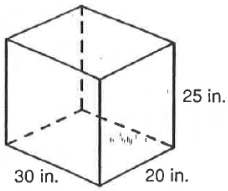 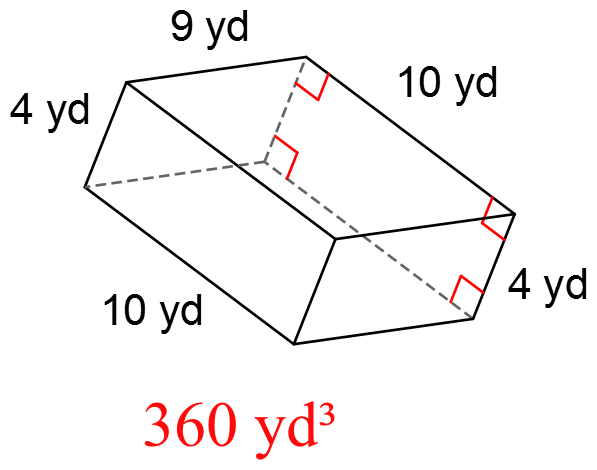 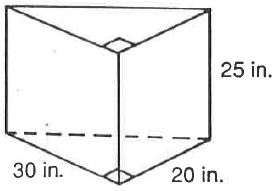 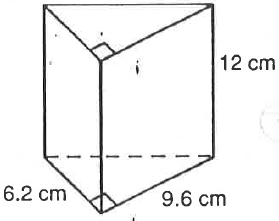 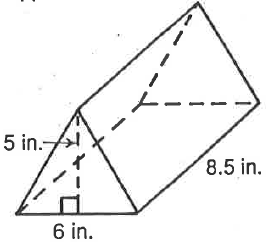 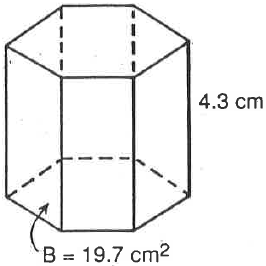 The base has an area of 30.6 square centimeters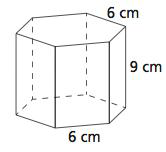 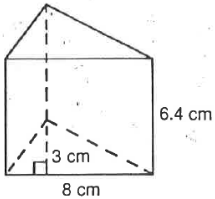 